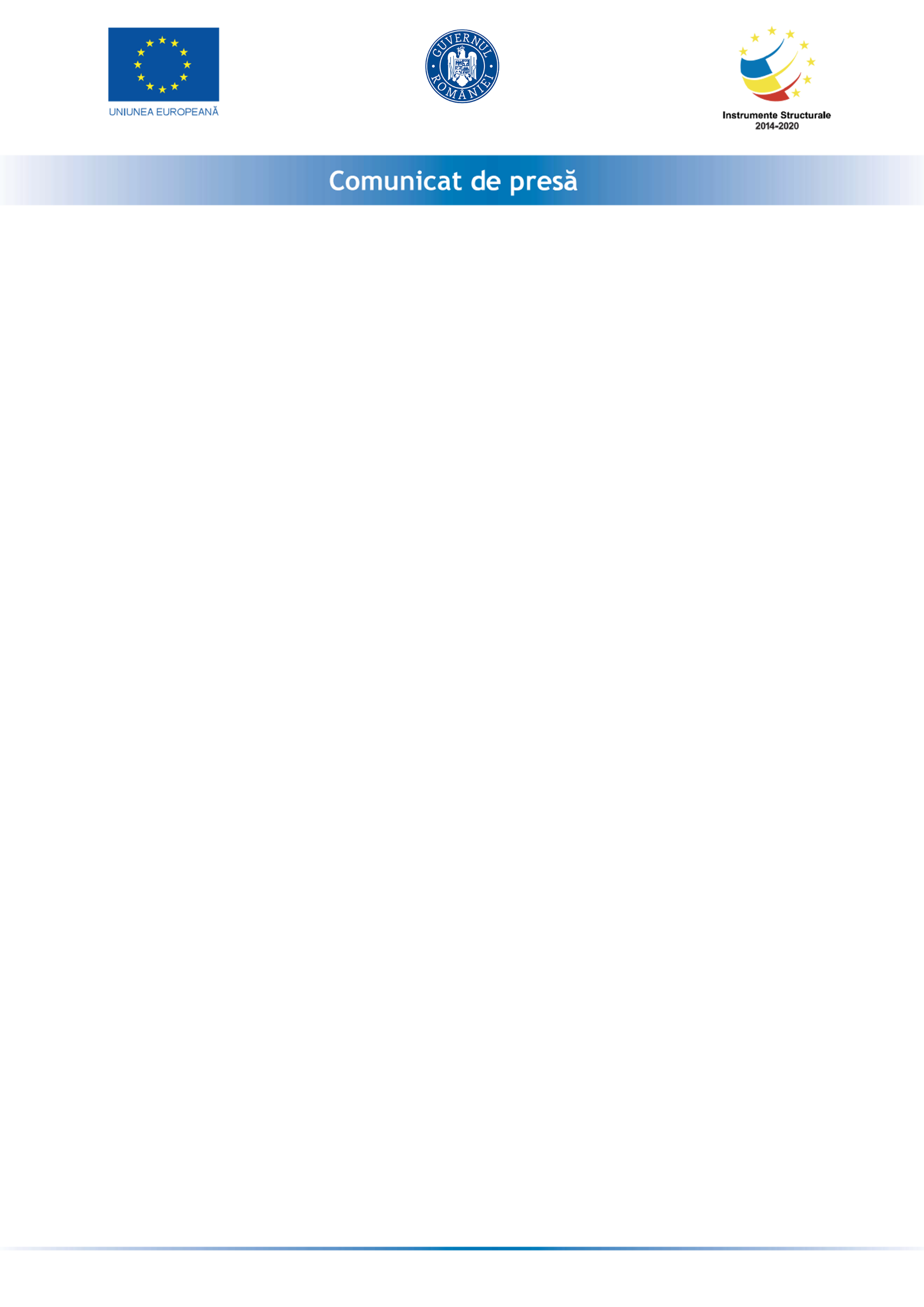 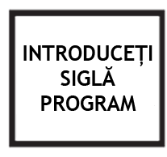 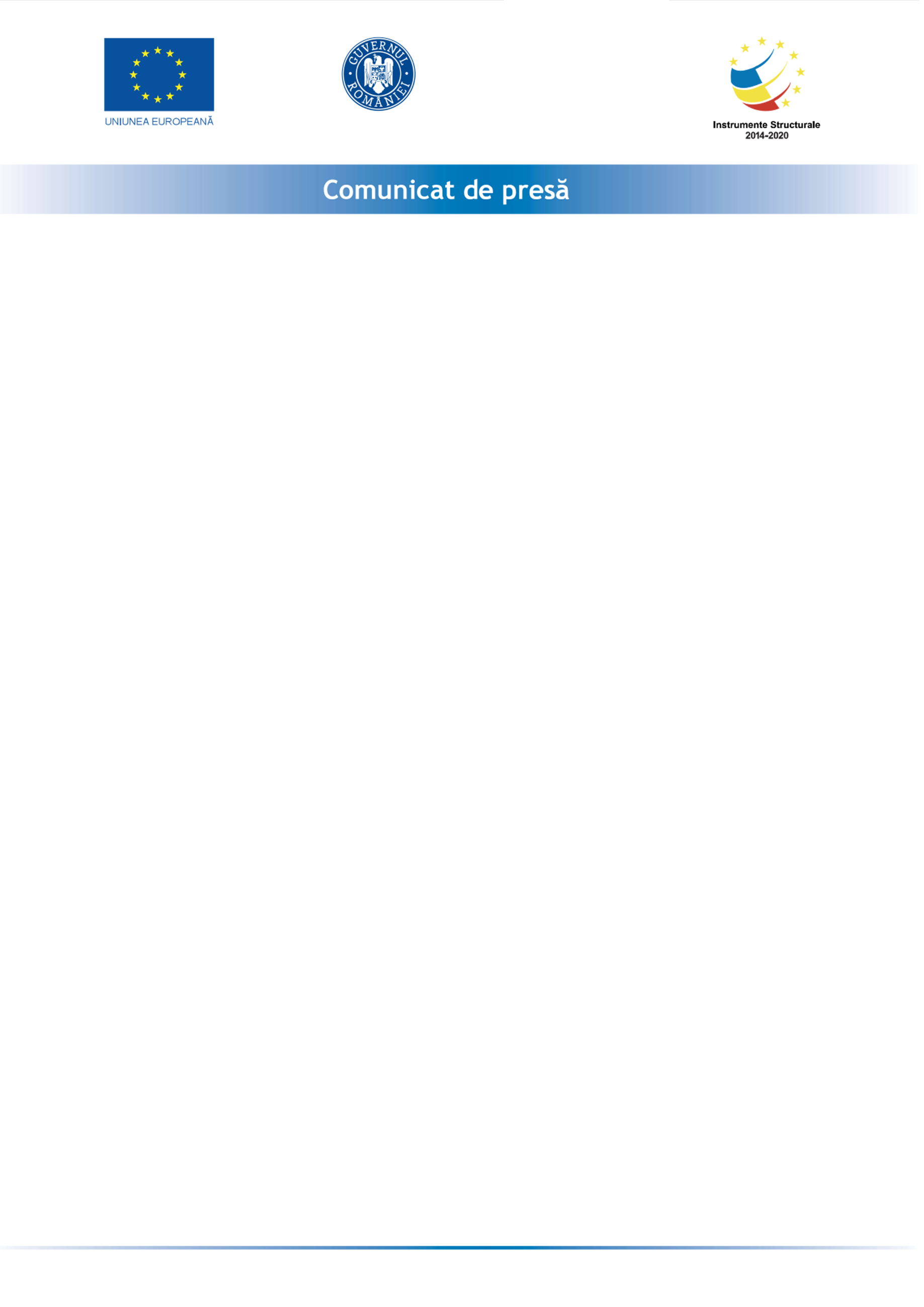 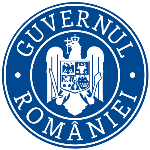 Anunț finalizare proiect “Granturi pentru capital de lucru acordatebeneficiarilor” - MARIGEC SERV SRLMARIGEC SERV SRL anunta finalizarea proiectul cu titlul ”Granturi pentru capital de lucru acordate IMM-urilor cu activitate economică în unul din domeniile de activitate prevazute în anexa nr.2” proiect număr RUE 12662 înscris în cadrul Măsurii ”Granturi pentru capital de lucru”, instituită prin OUG nr 130/2020. Proiectul se derulează pe o perioada de maxim 12 luni, începând cu data semnăriicontractului de finanțare cu Ministerul Economiei, Antreprenoriatului și Turismului (fost MEEMA)/ A.I.M.M.A.I.P.E. Craiova , M2-12662 / 30.07.2021Obiectivul proiectului îl reprezintă sprijinirea societatii MARIGEC SERV SRL.Rezultatele obtinute in urma implementarii proiectului sunt următoarele: -menținerea activității pe o perioada de minim 6 luni,-menținerea/suplimentarea numărului locurilor de munca față de data depunerii cererii, pe o perioadă de minimum 6 luni, la data acordării granturilorValoarea totală a proiectului este de 75.297,975lei din care:
65.476,5 lei grant acordat
9.821,475 lei cofinanțare.Proiect cofinanțat din Fondul  prin Programul Persoană de contact: COSTINEL MARICOIUTelefon: 0761729130 e-mail: costinelmaricoiu@gmail.com                                    MARIGEC SERV SRL